МУ УПРАВЛЕНИЕ ОБРАЗОВАНИЯ АДМИНИСТРАЦИИКРАСНОЯРУЖСКОГО РАЙОНАПРИКАЗОт «03» февраля  2015 г.                                                                            № 70О проведении районного семинара«Пути внедрения ФГОС ООО на уроках информатики»        В соответствии с планом МУ «Управление образования администрации Краснояружского района» Белгородской области  п р и к а з ы в а ю:        1. Провести 27 февраля 2015 года районный семинар для учителей информатики по теме «Пути внедрения ФГОС ООО на уроках информатики» на базе МОУ «Краснояружская СОШ №2».       2.Утвердить программу семинара (Приложение №1).       3. Контроль за исполнением данного приказа возложить на директора ЦМиСО Мельникову И.А.Начальник МУ «Управление образования администрации 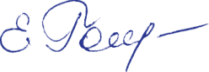 Краснояружского района»                                                             Е.Головенко     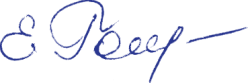 Приложение №1СеминарТема: «Развитие самостоятельности учащихся при реализации компетентно-деятельностного подхода при обучении математике».Цель: Обновление и развитие современных компетенций учителей математики, необходимых для проектирования процесса формирования метапредметных результатов обучения в условиях введения ФГОС основного общего образования.Программа семинара№ п/пСодержаниеФормаОтветственный1План мероприятий по реализации Концепции развития математического образования в Краснояружском районеПрезентация планаТарасова З.Н.2План мероприятий по реализации Концепции развития математического образования в Белгородской областиИнформацияТарасова З.Н.3Урок в системно-деятельностной технологии. Методы обученияПрезентацияКальная Л.И.4Проектирование урока математики с позиции формирования универсальных учебных действийИнформация по результатам областного семинараГуляева Т.Н.5Открытый урок (алгебра, 8 кл. «Числовые неравенства и их свойства») УрокКурилова М.Д.6Открытый урок в 5 классе по теме «Сложение и вычитание десятичных дробей»УрокЛебедева Г.В.7Анализ уроковКруглый столТарасова З.Н.8Анализ результатов регионального исследования качества образования (РИКО) по математике в 7-х классахИнформацияТарасова З.Н.